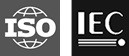 INTERNATIONAL ORGANISATION FOR STANDARDISATIONORGANISATION INTERNATIONALE DE NORMALISATIONISO/IEC JTC 1/SC 29/WG 11CODING OF MOVING PICTURES AND AUDIOISO/IEC JTC 1/SC 29/WG 11 N18547Gothenburg, SE – July 2019WG 11 time lineLegend 1Legend 2Document type: Approved WG 11 documentTitle: WG 11 time lineStatus:ApprovedDate of document:2019-03-29Source: WG 11Expected action:No. of pages: Email of convenor: leonardo@chiariglione.org Committee URL: https://isotc.iso.org/livelink/livelink/open/jtc1sc29wg11Source:ConvenorTitle:WG 11 time lineStdISO/IECTitle111172Coding of moving pictures and associated audio for digital storage media at up to about 1,5 Mbit/s213818Generic coding of moving pictures and associated audio information414496Coding of audio-visual objects715938Multimedia content description interface2121000Multimedia FrameworkA23000Multimedia Application FormatsB23001MPEG systems technologiesC23002MPEG video technologiesD23003MPEG audio technologiesE23004Multimedia MiddlewareV23005Media context and controlM23006Multimedia service platform technologiesU23007Rich media user interfacesH23008High efficiency coding and media delivery in heterogeneous environmentsDASH23009Dynamic adaptive streaming over HTTP (DASH)I23090Coded representation of immersive mediaCICP23091Coding-Independent Code-PointsG23092Genomic Information RepresentationIoMT23093Internet of Media Things523094General Video CodingExpExplorationsMeetingMonthYear127071912810191290120130042013107201321020133012113404211350721136102113701221380422StdPtTypeE#12712812913013113213313413513613713821AMD1FDAM21AMD2CDAMDAMDAMFDAM21COR1DCORCOR43STD5412AMD3FDAM412AMD4DAMDAMFDAM415AMD1CDAMDAMDAMFDAM415AMD2WDCDAMDAMDAMFDAM422AMD1DAMDAMDAMFDAM432STD2WDWDWDCDDISDISFDIS434STD1WDCDCDDISDISDISFDIS716STD1DISFDIS717STD1WDWDWDCDDISDISFDISA19STD2FDISA19AMD3FDAMA21AMD1WDCDAMDAMDAMFDAMA22AMD1WDWDCDAMCDAMDAMDAMFDAMB7STD4WDWDCDDISDISFDISB10STD2WDWDCDDISDISFDISB13AMD1WDCDAMDAMDAMFDAMB14STD2WDCDDISDISFDISB15STD1FDISB16STD1WDWDCDDISDISDISFDISC7STD1CDDISDISFDISD3STD2D5STD1DISDISFDISV7STD4DISFDISH1STD3FDISH1AMD1CDAMDAMDAMFDAMH2AMD1DAMFDAMH3AMD2CDAMDAMDAMFDAMH3AMD5H4STD2FDISH4AMD1CDAMCDAMDAMDAMFDAMH6STD2H7STD1DISDISFDISH8AMD1H10AMD1CDAMDAMDAMFDAMH12AMD1CDAMDAMDAMFDAMH13TR4PDTRPDTRTRDA1STD4FDISDA1AMD1CDAMDAMDAMFDAMDA2STD3FDISDA3TR2PDTRTRDA4COR1CORDA5AMD1DAMFDAMDA7TR1WDWDWDPDTRPDTRTRDA8STD1WDCDDISDISFDISI2STD2WDCDDISDISFDISI2AMD1I3STD1CDCDDISDISFDISI4STD1CfPCfPCfPCfPWDWDCDDISDISFDISI5STD1DISDISFDISI6STD1WDWDCDDISDISDISFDISI7STD1I7STD1WDCDDISDISFDISI7STD1WDWDWDCDDISDISFDISI7STD1I8STD1DISDISFDISI9STD1CDDISDISFDISI10STD1CDDISDISFDISI11TR1WDPDTRTRI12STD1WDCDDISCI4TR1CI4TR2PDTRTRG3STD1G4STD1CDDISDISFDISG5STD1CDDISDISFDISG6STD1CfPWDWDCDDISFDISIO1STD1DISFDISIO2STD1IO3STD1IO4STD1CDDISDISFDIS51STD1CDDISDISFDIS52STD1WDCDDISDISFDISExp7EXP2EXPEXPEXPEXPExp7EXP3EXPEXPEXPEXPExp28EXP1EXPExp32EXP1EXPEXPExp33STD1EXPEXPExp34EXP1